Publicado en Madrid el 29/04/2024 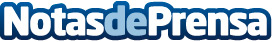 AirHelp informa: Puente de mayo, así lo disfrutan los españoles: destinos preferidos y puntualidad en vuelos Colombia, Turquía y Rumanía son los países de destino cuyos vuelos han sufrido más interrupciones en 2023. Más de 2 millones de personas cogieron un vuelo desde España en el puente de mayo del año pasado. De ellos, aproximadamente el 25% sufrió una interrupción. En 2023, el día con mayor índice de retrasos fue el festivo del primero de mayo, coincidiendo con el inicio de la huelga de Air Europa. Los destinos nacionales son los preferidos por los pasajeros para este puente, y además son bastante puntualesDatos de contacto:Mirella PalafoxGabinete de prensa de AirHelp 91 302 28 60Nota de prensa publicada en: https://www.notasdeprensa.es/airhelp-informa-puente-de-mayo-asi-lo Categorias: Nacional Derecho Viaje Sociedad Madrid Turismo http://www.notasdeprensa.es